Уважаемый/ая  господин/госпожа,Бариатрическая и метаболическая хирургияПатологическое ожирение уже давно стало всемирной  эпидемией. На сегодняшний день наиболее эффективным методом лечения ожирения является хирургическая операция.  В медицинском центре «Хадасса» мы предлагаем людям, страдающим от этого заболевания, оперативные хирургические решения. В нашу многопрофильную группу, обеспечивающую хирургическое и сопутствующее ему лечение, включает в себя сертифицированных хирургов, диетологов и психологов. Ежегодно в обоих больничных комплексах в Иерусалиме мы обслуживаем более 700 пациентов.Предварительные критерииПредварительные критерии, которым должен соответствовать кандидат на операцию, основаны на индексе массы тела (ИМТ) пациента (Вес (кг) / Рост2 (см)):ИМТ> 40илиИМТ> 35 при наличии сопутствующих заболеваний (сахарный диабет, гипертония, заболевания суставов или позвоночника, гиперлипидемия, обструктивный апноэ сна и др.).Типы операцийМы выполняем первичные операции:лапароскопическая рукавная резекция желудкалапароскопическое шунтирование желудка (Roux en Y)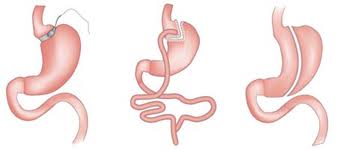         Рукавная резекция	        Лапароскопическое шунтированиеКроме того  мы выполняем вторичные операции для исправления или переделки в случаях, когда первичная операция была проведена неудачно:Удаление желудочного бандажа и выполнение рукавной резекции желудка или желудочного шунтированияПроведение желудочного шунтирования вместо проведённой вертикальной гастропластики с применением силастикового кольца (SRVG) Выполнение рукавной резекции желудка взамен проведенного желудочного шунтирования.Все операции осуществляются методом лапароскопии по чрезвычайно высоким стандартам с минимальной болезненностью. Высокая квалификация наших анестезиологов позволяет обеспечить качественное обезболивание для пациентов, страдающих патологическим ожирением.Средняя продолжительность пребывания в стационаре составляет 2-3 дня после операции.Каждый кандидат на операцию проходит тщательную предоперационную  подготовку в соответствии с критериями, основанными на  ИМТ, которая включает анализ крови, гастроскопию, рентген, УЗИ брюшной полости и другие обследования. Мы применяем индивидуальный поход – необходимость проведения каждой из этих процедур определяется в зависимости от особенностей конкретного случая.Мы также обеспечиваем тщательно организованное послеоперационное наблюдение, которое включает встречи с хирургом, диетологом и психологом на регулярной основе по определённому графику. С пациентами, проживающими за границей, мы поддерживаем связь по телефону, электронной почте и т.д. Мы всегда к услугам пациентов и быстро отвечаем на любые запросы, связанные с получением медицинской или хирургической помощи.Контактная информацияАдрес электронной почты (e-mail):FAX:Анкета кандидата на бариатрическую операцию:Имя _____________________	Фамилия ______________________Пол (обвести)  M / Ж      Возраст ______	         Язык (обвести)  Английский / Русский     Вес _______ кг	     Рост _________ смБолезни, сопутствующие ожирению (отметить):⃝	Гипертония ⃝	Сахарный диабет⃝	Гиперхолестеринемия⃝	Обструктивный апноэ сна⃝	Венозная недостаточность⃝	Доброкачественная внутричерепная гипертензия⃝	Жировая дистрофия печени⃝	Остеоартрит или другие ортопедические патологии⃝	Подагра (гиперурикемия)⃝	Бесплодие (для женщин)Отправьте эту анкету  по адресу: